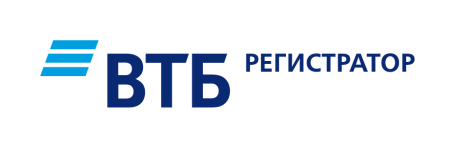 Исх. № Б/Н от 02.02.2023г.Акционерное общество «Новый регистратор»107996, г. Москва, ул. Буженинова, д.30, стр.1Акционерное общество «Регистраторское общество «СТАТУС»109052, г. Москва, ул. Новохохловская, д.23, стр.1Акционерное общество «Независимая регистраторская компания Р.О.С.Т.»107076, Москва, Стромынка, дом   № 18, корпус 5Б                                   Акционерное общество «Реестр»129090, Москва, Б.Балканский пер., д.20, стр.1Акционерное общество «Агентство «Региональный независимый регистратор»398017, г. Липецк, ул. 9 Мая, дом 10 Б.Акционерное общество «Ведение реестров компаний»620014, г. Екатеринбург, ул. Добролюбова, дом 16, 5 этаж.Акционерное общество «Специализированный Регистратор «КОМПАС»654005, Кемеровская область, город Новокузнецк, пр-кт Строителей, дом 57Акционерное общество «Сервис-Реестр»107045, г. Москва, ул. Сретенка д.12Акционерное общество «РДЦ ПАРИТЕТ»115114, г. Москва, пер. 2-й Кожевнический, д. 12, стр. 2, этаж 3, помещ. XVI, комната №4Акционерное общество «Регистратор КРЦ»350020, г. Краснодар, ул. Рашпилевская, д. 157, литер А, 4 этажо внесении изменений в Приложение №9Договора № ТА- 008/20 от 28.05.2020г.об оказании трансфер-агентских услуг УВЕДОМЛЕНИЕНастоящим АО ВТБ Регистратор уведомляет о внесении изменений в сведения о Калининградском филиале в части руководителя Пункта приема документов, а также уведомляет об отзыве Доверенности №140520/14 от 14.05.2020г. директора Калининградского филиала АО ВТБ Регистратор Семиной Елены Валерьевны.Приложение №1 к настоящему Уведомлению считать новой редакцией п. 4 Приложения №9 Договора №ТА-008/20 от 28.05.2020г. в редакции Дополнительного соглашения №1 от 30.06.2020г.Приложение №2 к настоящему Уведомлению – Доверенность № 010223/2 от 01.02.2023г. на директора Калининградского филиала АО ВТБ Регистратор Аганину Юлию Владимировну.Настоящее Уведомление  совершено в электронной форме и подписано квалифицированными электронными подписями, равнозначно документу на бумажном носителе, подписанному собственноручной подписью лица, имеющего право действовать без доверенности от имени соответствующей Стороны, и заверенному печатью Стороны (пункты 1 и 3 статьи 6 Федерального закона от 06 апреля 2011 г. № 63-ФЗ «Об электронной подписи»).